SPOŠTOVANI STARŠI Obveščamo vas, da bomo na Osnovni šoli         Miklavž na Dravskem polju v skladu s 44. členom Zakona o osnovni šoli vpisovali otroke v prvi razred v mesecu februarju za naslednje šolsko leto.Starši morajo po 45. členu ZOsn v prvi razred osnovne šole vpisati otroke, ki bodo v koledarskem letu, v katerem bodo začeli obiskovati šolo, dopolnili starost 6 let (letniki 2015).Starši lahko vpišejo svojega otroka le na eno šolo, praviloma v osnovno šolo v šolskem okolišu v katerem otrok stalno ali začasno prebiva. V drugo osnovno šolo lahko starši vpišejo otroka v primeru, če šola drugega šolskega okoliša s tem soglaša.Če imate namen otroka vpisati na šolo izven kraja bivanja ali če načrtujete preselitev, vas prosimo, da o svoji nameri obvestite obe šoli.Ob vpisu otroka v osnovno šolo se v skladu s 46. členom ZOsn lahko na željo staršev ugotavlja pripravljenost otroka na vstop v šolo.Če odložitev šolanja predlagajo starši ali zdravstvena služba, je ugotavljanje pripravljenosti otroka za vstop v šolo obvezno.Vpisni postopek za vpis otrok v prvi razred bosta vodili šolski pedagoginji Vesna Jelen Godunc in Asja Ertl. Informacije na tel.02 / 629 02 45 ali preko e-pošte: vesna.jelen-godunc@guest.arnes.si.Vpis v 1. razredZA VSE BODOČE PRVOŠOLCEbo potekal na matični šoli v Miklavžuv naslednjih dneh:sreda, 10. 2. 2021, četrtek, 11. 2. 2021 in petek, 12. 2. 2021od 8.00 do 12.00 in od 16.00 do 18.00V skladu s priporočili Ministrstva za izobraževanje znanost in šport vas vabimo k vpisu bodočih prvošolcev po vnaprej določenem časovnem razporedu. Na spletni strani OŠ Miklavž na Dravskem polju  www.sola-miklavz.siboste pod rubriko Vpis v 1. razred našli povezavo s ponujenimi prostimi termini za vpis. S klikom na prosti termin se bo odprlo okno, kamor vpišete svoje ime in priimek ter svoj elektronski naslov. Izberite termin, ki vam najbolj ustreza. Na vpisani elektronski naslov boste prejeli potrdilo o izbrane terminu.Vpisa vašega otroka v šolo se udeležite v izbranem terminu v prostorih matične šole.Na vpis prinesite vaš in otrokov osebni dokument in izpolnjene priloge, ki ste jih prejeli v kuverti.Zaradi zagotavljanja ustreznih higienskih pogojev za preprečevanje širjenja okužbe s virusom COVID-19, vas prosimo da :       -    se vpisa udeleži le en zdrav starš,uporabljate zaščitno masko,si ob vstopu v šolo razkužite roke,upoštevate varnostno razdaljo  in navodila zaposlenih delavcev šole.1.razred - OBVEZNI PROGRAMUčenci imajo 20 ur obveznega programa po urniku:slovenski jezik – 6 ur, matematika – 4 ure, spoznavanje okolja – 3 ure, glasbena umetnost – 2 uri, likovna umetnost – 2 uri,šport – 3 ureter4 kulturne dneve, 3 naravoslovne dneve,3 tehniške dneve in 5 športnih dni.NEOBVEZNI IZBIRNI PREDMETV prvem razredu lahko učenec obiskuje neobvezni izbirni predmet angleščine. V tem primeru ima še dodatni 2 uri pouka na teden.RAZŠIRJENI PROGRAM OŠJUTRANJE VARSTVO (od 6.20-8.15)DODATNI POUKDOPOLNILNI POUKPODALJŠANO BIVANJE (od 12.10-16.20)INTERESNE DEJAVNOSTINEOBVEZNI IZBIRNI PREDMETRazširjeni program šola organizira, učenci pa se vanj vključijo prostovoljno.OPREMA IN POGOJI DELAOprema učilnic je prilagojena starostni stopnji, saj se bo učenje prepletalo z igro.Potrebščine bodo učenci shranjevali v šoli.Ob koncu tedna jih bodo prinesli domov, da jih skupaj pregledate in uredite.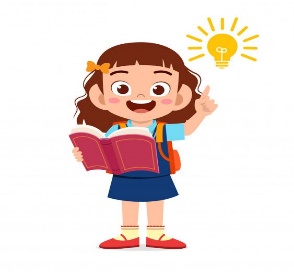 -----------------------------------------------------------OŠ MIKLAVŽ NA DRAVSKEM POLJUCesta v Dobrovce 21,2204 Miklavž na Dravskem polju, tel. 02 / 629-02-40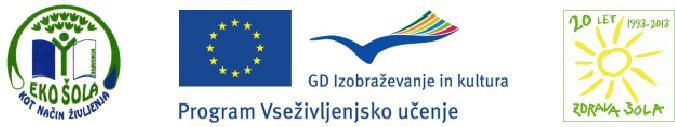 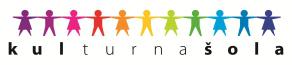 OSNOVNA ŠOLAMiklavž na Dravskem polju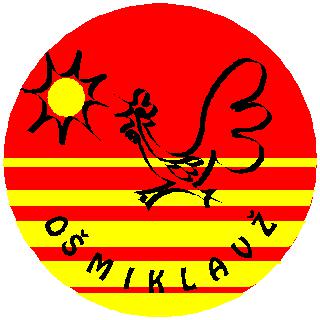 VPIS V PRVI RAZREDOSNOVNE ŠOLEza šolsko leto2021/2022e-pošta: sola-miklavz@guest.arnes.sispletna stran: www.sola-miklavz.siCesta v Dobrovce 212204 Miklavž na Dravskem poljutel: 02 / 629-02-40